Humanities Knowledge Organiser – Year 4/5  - Spring Term 1 – History  ThemeAnglo - Saxons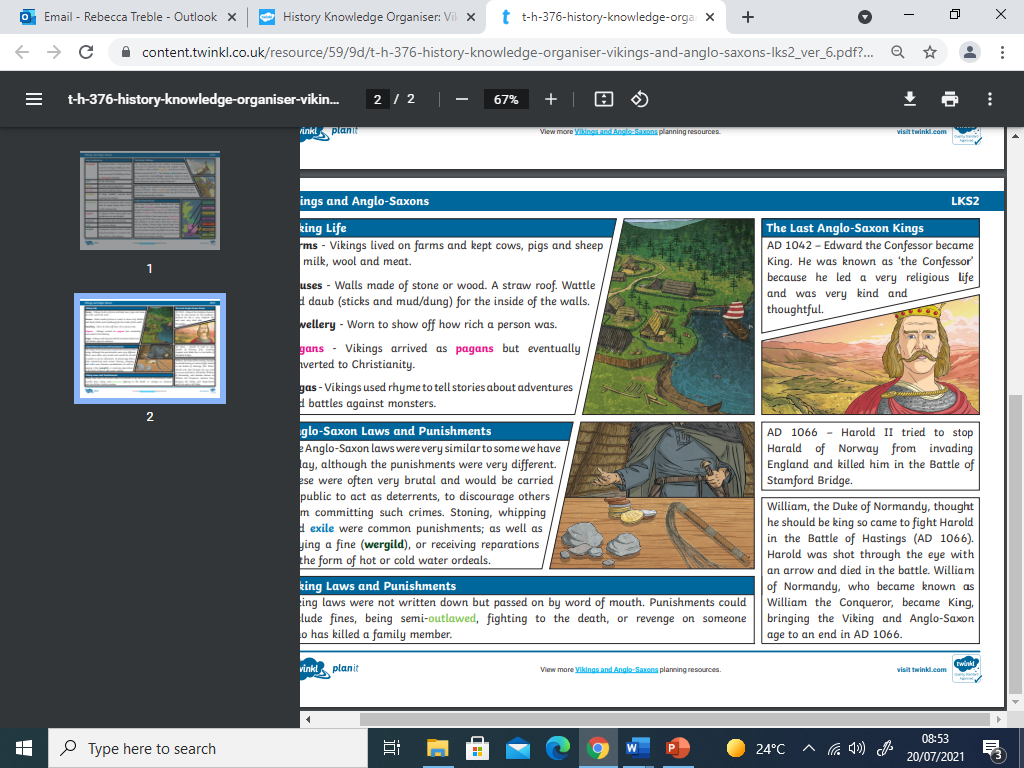 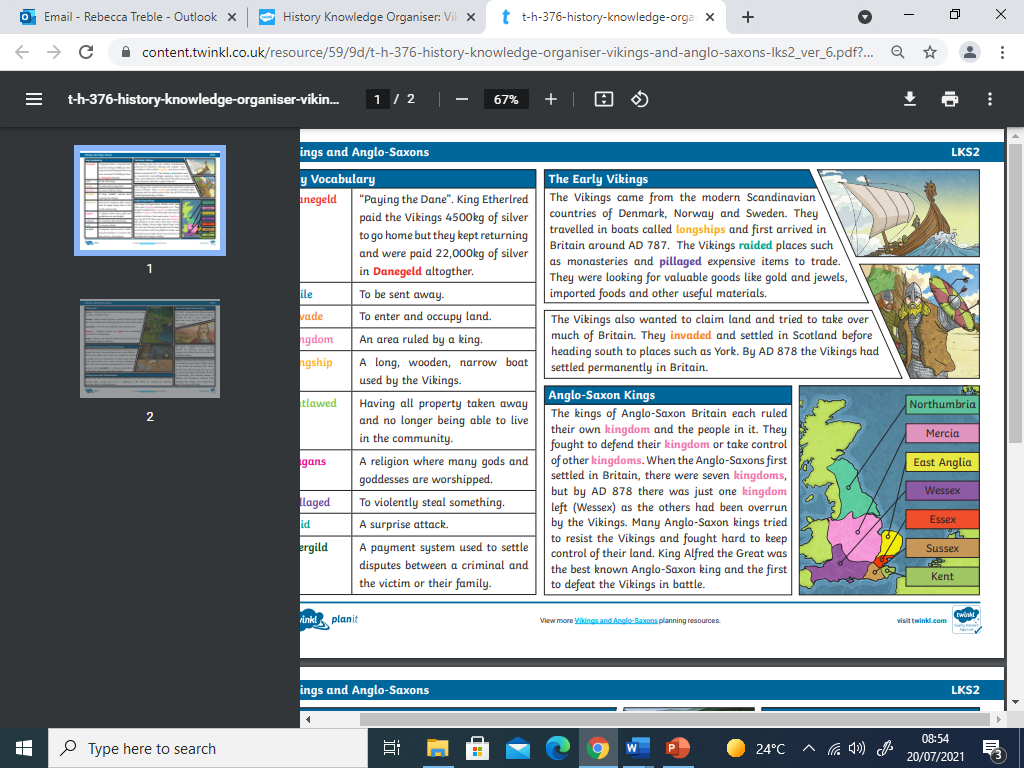 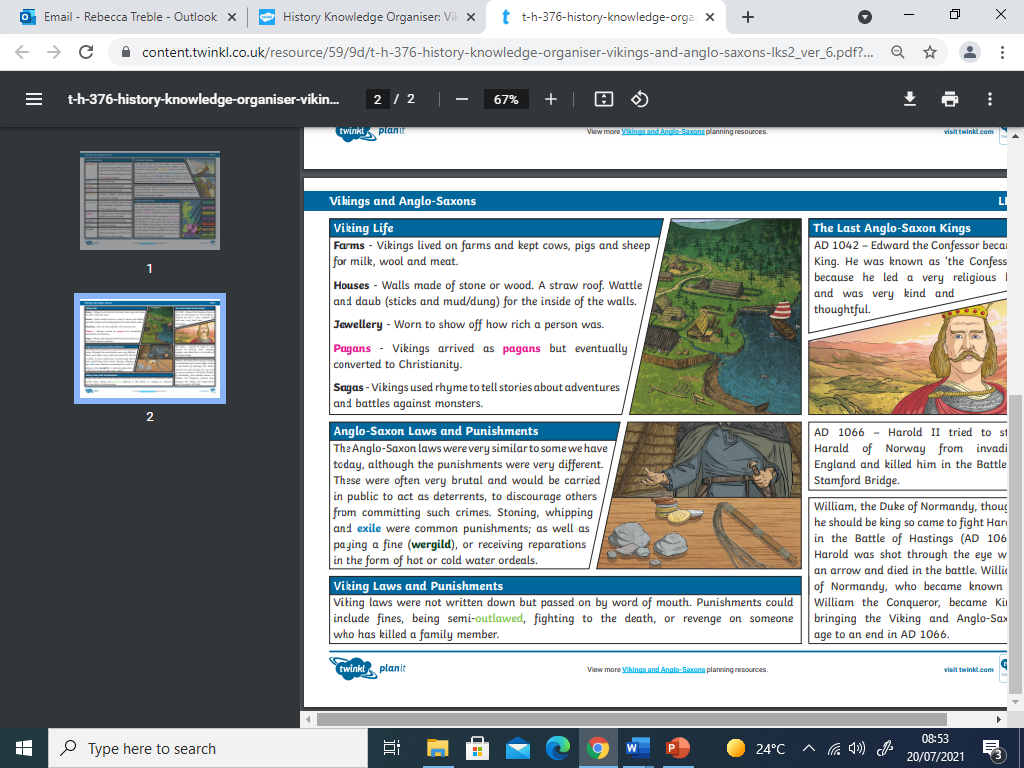 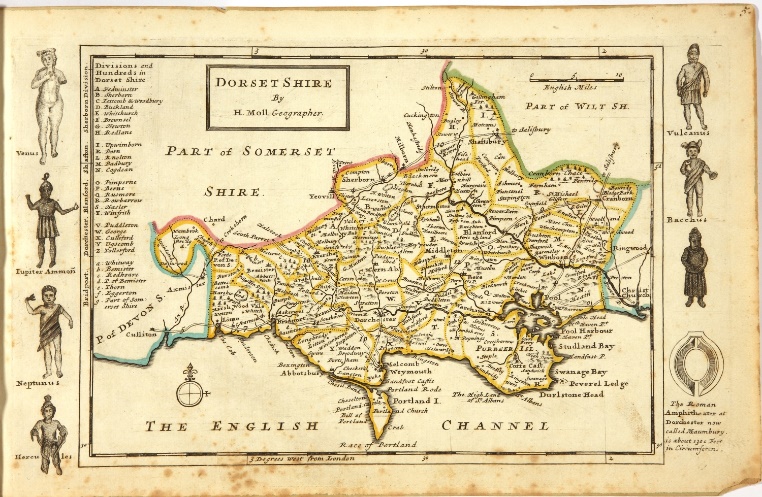 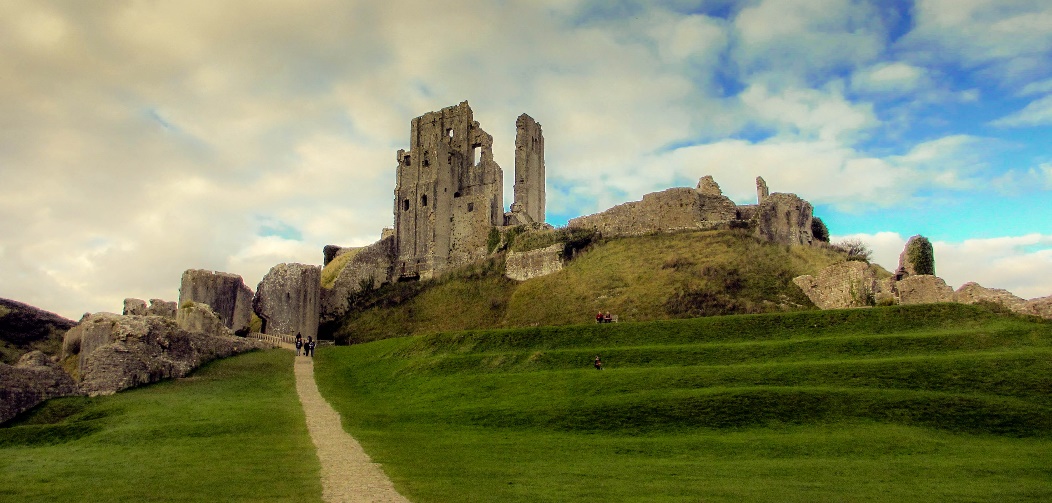 